№ п/пНаименование товара, работ, услугЕд. изм.Кол-воТехнические, функциональные характеристикиТехнические, функциональные характеристики№ п/пНаименование товара, работ, услугЕд. изм.Кол-воПоказатель (наименование комплектующего, технического параметра и т.п.)Описание, значение1.Детский игровой комплекс   ДИК 1.38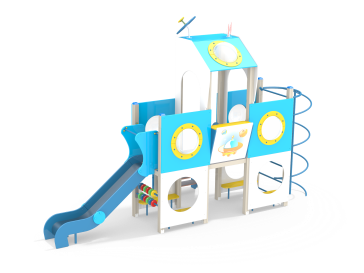 Шт. 11.Детский игровой комплекс   ДИК 1.38Шт. 1Высота  (мм) 3950(± 10мм)1.Детский игровой комплекс   ДИК 1.38Шт. 1Длина  (мм)6005(± 10мм)1.Детский игровой комплекс   ДИК 1.38Шт. 1Ширина  (мм)2200(± 10мм)1.Детский игровой комплекс   ДИК 1.38Шт. 1Высота площадки (мм)1200 мм1.Детский игровой комплекс   ДИК 1.38Шт. 1Применяемые материалыПрименяемые материалы1.Детский игровой комплекс   ДИК 1.38Шт. 1Декоративные  фанерные элементыводостойкая фанера марки ФСФ сорт не ниже 2/2 толщиной не менее15 мм (± 2мм) все углы фанеры должны быть закругленными, радиус не менее 20мм,ГОСТР 52169-2012.1.Детский игровой комплекс   ДИК 1.38Шт. 1СтолбыВ кол-ве 10 шт. клееного деревянного бруса, сечением не менее 100х100 мм и имеющими скругленный профиль с канавкой посередине. Сверху столбы должны заканчиваться пластиковой заглушкой синего цвета в форме четырехгранной усеченной пирамиды.Снизу столбы должны оканчиваться металлическими оцинкованными подпятниками, выполненным из листовой стали толщиной не менее 4 мм и трубы диаметром не менее 42 мм и толщиной стенки 3.5 мм, подпятник должен заканчиваться монтажным круглым фланцем, выполненным из стали толщиной не менее 3мм, которые бетонируются в землю.1.Детский игровой комплекс   ДИК 1.38Шт. 1ПолыВ количестве 2 шт. должен быть выполнен из ламинированной, противоскользящей, влагостойкой фанеры толщиной не менее 18 мм, один площадью не менее 1м ² и площадью не менее 2 м ², опирающейся на брус сечением не менее 40х90 мм. Вязка бруса со столбами осуществляется методом, через прямой одинарный глухой шип, крепление нагелем.1.Детский игровой комплекс   ДИК 1.38Шт. 1Каркас горки 1200В кол-ве 1шт. Каркас должен быть выполнен из профильной трубы сечением не менее 50х25х2мм и утоплен в отфрезерованный паз фанерного борта по всей длине. Желоб должен быть изготовлен из единого листа не ржавеющей стали, толщиной не менее 1,5 мм, приваренным к каркасу горки. Борта горки выполнены из влагостойкой фанеры марки ФСФ сорт не ниже 2/2  толщиной не менее 24 мм и высотой не менее 120мм. Боковые ограждения ската горки выполнены из влагостойкой фанеры марки ФСФ сорт не ниже 2/2 толщиной не менее 24мм, высотой не менее 700мм и оборудованы поручнем ограничителем на высоте  не менее 600мм. Поручень должен быть выполнен  из металлической трубы диаметром не менее 32 мм и толщиной стенки 3.5 мм с двумя штампованными ушками из стали не менее 4 мм, под 4 мебельных болта.1.Детский игровой комплекс   ДИК 1.38Шт. 1КрышаВ кол-ве 1 шт. Скаты крыши должны быть выполнены из трех фанерных листов толщиной не менее 24 мм. Фасады, они же стенки башни, должны быть выполнены из трех фанерных листов толщиной не менее 24 мм.На наклонном скате крыши  имеется круглый вырез диаметром не менее 500 мм с крепящимся к нему пластиковым иллюминатором, на вертикальном скате нанесена художественная роспись в виде летающей тарелки. На верхнем скате установлены фанерные декоративные элементы в виде антенны и радара.1.Детский игровой комплекс   ДИК 1.38Шт. 1Лестницы 1200В кол-ве 1шт. Ступеньки должны быть выполнены из ламинированной противоскользящей, фанеры толщиной не менее 18 мм и деревянного бруса сечением не менее 40х90 мм. скрепленными между собой. Устанавливаться в отфрезерованный паз в перилах. Перила выполнены из влагостойкой фанеры марки ФСФ сорт не ниже 2/2 и толщиной не менее 24мм, с декоративными накладками не менее 15 мм. Для бетонирования используются металлические закладные детали из трубы сечением 50х25х2 мм, закрепленные на перилах и окрашенные порошковой полимерной краской зеленого цвета.1.Детский игровой комплекс   ДИК 1.38Шт. 1Ограждение с иллюминаторомВ кол-ве 4 шт. выполнены из влагостойкой фанеры марки ФСФ сорт не ниже 2/2 и толщиной не менее 24 мм с круглыми вырезами диаметром не менее 500 мм и крепящимся к ним пластиковым иллюминатором.1.Детский игровой комплекс   ДИК 1.38Шт. 1Ограждение с лазомВ кол-ве 4 шт. выполнены из влагостойкой фанеры марки ФСФ сорт не ниже 2/2 и толщиной не менее 24 мм с круглыми вырезами диаметром не менее 700 мм1.Детский игровой комплекс   ДИК 1.38Шт. 1СчетыВ кол-ве 1шт. должны состоять из двух перекладин двух крепежных накладок из ламинированной фанеры толщиной не менее 18мм.  и 10 шт. цветных бубликов из полиамида  изготовленных методом литья под давлением. Размер бубликов должен быть не менее 130х38мм  и внутреннее отверстие не менее 38мм,1.Детский игровой комплекс   ДИК 1.38Шт. 1Кронштейн на боковые ограждения горкиВ кол-ве 2шт. должен быть выполнен  из металлической трубы диметром не менее 25мм и толщиной стенки 2.5мм  с тремя штампованными ушками, выполненными из листовой стали толщиной не менее 4мм, под 4 самореза и два мебельных болта.1.Детский игровой комплекс   ДИК 1.38Шт. 1Шест спиральВ кол-ве 1шт. шест выполнен из трубы диаметром  не менее 42 мм и толщиной стенки не менее 3.5 мм и должен заканчиваться монтажным круглым фланцем, выполненным из стали толщиной не менее 3мм, который бетонируются в землю. Спираль выполнена из трубы диаметром не менее 32 мм и толщиной стенки не менее 3,5 мм с двумя штампованными ушками, выполненными из листовой стали толщиной не менее 4 мм, под 4 самореза.1.Детский игровой комплекс   ДИК 1.38Шт. 1ПерекладиныВ кол-ве 4 шт. должна быть выполнена  из металлической трубы диметром не менее 32 мм и толщиной стенки 3.5 мм с двумя штампованными ушками, выполненными из листовой стали толщиной не менее 4 мм, под 4 самореза.1.Детский игровой комплекс   ДИК 1.38Шт. 1ЛавочкиВ кол-ве 4 шт. должно быть выполнено из влагостойкой фанеры марки ФСФ сорт не ниже 2/2 и толщиной не менее 21 мм.1.Детский игровой комплекс   ДИК 1.38Шт. 1Перекладины-ножкиВ кол-ве 8 шт. должна быть выполнена  из металлической трубы диметром не менее 26 мм и толщиной стенки 3.5мм с двумя штампованными ушками, выполненными из листовой стали толщиной не менее 4мм.1.Детский игровой комплекс   ДИК 1.38Шт. 1Стенка наклонная со столиком В кол-ве 1 шт. Должна состоять из наклонной стенки, двух боковых накладок и столика, выполненных из влагостойкой фанеры марки ФСФ сорт не ниже 2/2 и толщиной не менее 24 мм. На стенку нанесена художественная роспись в виде двух планет и летающей тарелки1.Детский игровой комплекс   ДИК 1.38Шт. 11.Детский игровой комплекс   ДИК 1.38Шт. 1МатериалыКлееный деревянный брус  и деревянные бруски должны быть выполнены из сосновой древесины, подвергнуты специальной обработке и сушке до мебельной влажности 7-10%, тщательно отшлифованы  со всех сторон и покрашены в заводских условиях профессиональными двух компонентными красками. Влагостойкая фанера должна быть  марки ФСФ сорт не ниже 2/2, все углы фанеры должны быть закругленными, радиус не менее 20мм, ГОСТ Р 52169-2012 и окрашенная двухкомпонентной краской, специально предназначенной для применения на детских площадках, стойкой к сложным погодным условиям, истиранию, устойчивой к воздействию ультрафиолета и влаги. Металл покрашен полимернойпорошковой краской. Заглушки пластиковые, цветные. Канат полипропиленовый армированный. Все метизы оцинкованы.1.Детский игровой комплекс   ДИК 1.38Шт. 1ОписаниеДетский игровой комплекс состоит из  трёх спаренных башен. С торцов крайних башен установлены шест спираль и горка. Ограждение крайних башен выполнено в виде фанерных стенок с иллюминаторами.  На центральной башне установлена крыша с декоративными элементами, лестница и стенка наклонная со столиком. Под крайними площадками расположены стенки с круглыми лазами и скамейки. Под горкой установлены детские счеты с разноцветными пластиковыми бубликами. Все резьбовые соединения должны быть закрыты разноцветными пластиковыми заглушками.